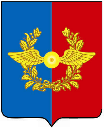 Российская ФедерацияА Д М И Н И С Т Р А Ц И Я Среднинского городского поселенияУсольского муниципального образованияИркутской областиР А С П О Р Я Ж Е Н И ЕОт 20.01.2022г.                                                                                                № 5-рр.п. СреднийО проведении общественных обсуждений по утверждению проектов форм проверочных листов по видам муниципального контроляВ соответствии с Федеральным законом №131-ФЗ от 06.10.2003г. «Об общих принципах организации местного самоуправления в Российской Федерации», постановление Правительства Российской Федерации от 27.10.2021 г. № 1844 «Требования к разработке, содержанию, общественному обсуждению проектов форм проверочных листов, утверждению, применению, актуализации форм проверочных листов, а также случаи обязательного применения проверочных листов», руководствуясь  ст. ст. 16, 47 Устава Среднинского муниципального образования:1. Провести на территории Среднинского муниципального образования общественные обсуждения по отверждени проектов форм проверочных листов по видам муниципального контроля: по муниципальному земельному контролю, по муниципальному жилищному контролю, по муниципальному контролю в сфере благоустройства, по муниципальному контролю на автомобильном транспорте.2. В рамках общественных обсуждений разместить проекты нормативных правовых актов на сайте Среднинского муниципального образования http://srednyadm.ru/ в информационно-телекоммуникационной сети «Интернет» с 25 января по 15 февраля.3. Установить срок окончания замечаний и предложения по проекту утверждаемых форм проверочных листов по видам муниципального контроля до 17-00 часов 15 февраля 2022 года.4. Провести общественные обсуждения по утверждению проектов форм проверочных листов по видам муниципального контроля в 15-00 16 февраля 2022 года в помещении администрации по адресу: р.п. Средний, ул. 3-я Степная, д.1А. 5. Создать и утвердить состав комиссии по подготовке и проведению общественных обсуждений в следующем составе:Мельникова Мария Михайловна, заместитель главы Среднинского городского поселения Усольского муниципального района Иркутской области.Сопленкова Оксана Александровна, главный инспектор по делопроизводству, хранению и архивированию документов администрации Среднинского городского поселения Усольского муниципального района Иркутской области, секретарь комиссии.Члены комиссии:Цубикова Любовь Сергеевна, главный специалист по юридическим вопросам и нотариальным действиям администрации Среднинского городского поселения Усольского муниципального района Иркутской области,Мурсаева Наталья Александровна, старший инспектор по муниципальному хозяйству администрации Среднинского городского поселения Усольского муниципального района Иркутской области;Лавик Татьяна Ионасовна, ведущий специалист по благоустройству и землепользованию администрации Среднинского городского поселения Усольского муниципального района Иркутской области.6. Опубликовать результаты общественных обсуждения в средствах массовой информации – в газете «Информационный бюллетень Среднинского муниципального образования» и разместить на официальном сайте Среднинского муниципального образования http://srednyadm.ru/ в информационно-телекоммуникационной сети «Интернет», в течение 10 дней со дня проведения общественных обсуждений.7. Разместить настоящее распоряжение разместить на официальном сайте Среднинского муниципального образования http://srednyadm.ru/ в информационно-телекоммуникационной сети «Интернет».8. Контроль исполнения настоящего распоряжения оставляю за собой.Глава Среднинского городского Усольского муниципального образования                                       М.А. Семёнова 